Дом детского творчества Петродворцового района Санкт-Петербургаг. Санкт-Петербург, Петродворцовый район, Санкт-Петербургский пр., 4а.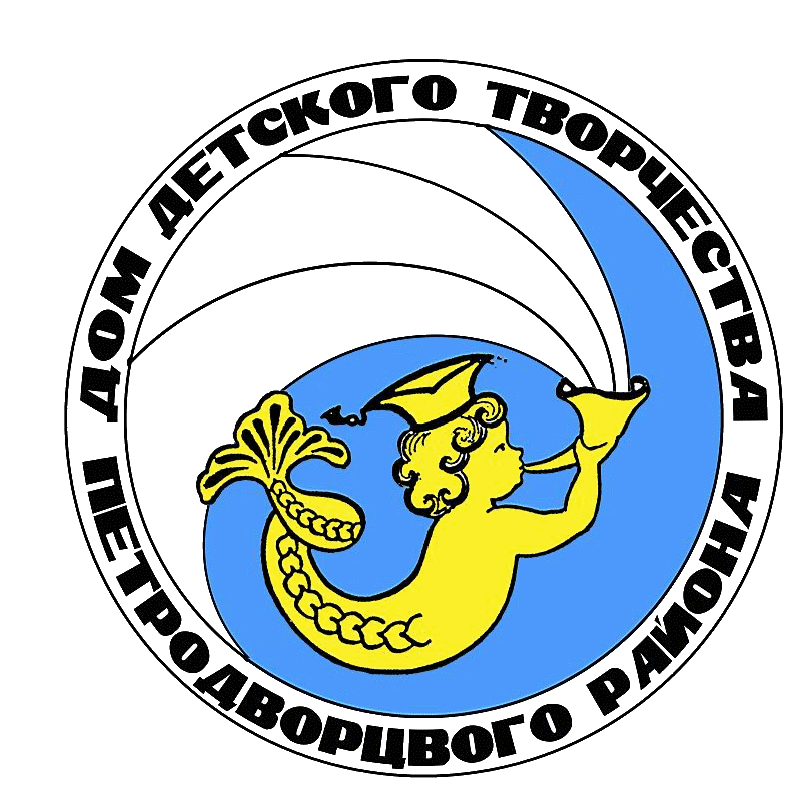 Конспект занятия«Новогодняя игрушка с элементами квиллинга» с использованием игровой технологии.Автор-разработчик:       Мельник Елизавета Владимировна,  педагог дополнительного образования                                                                                                                     Санкт-Петербург2014Класс – 3 класс, 9-10 летТема занятия – «Новогодняя игрушка с элементами квиллинга» с использованием игровой технологии.Цель занятия – развитие умений художественного конструирования посредством изготовления новогодних игрушек (композиционных умений, умений преобразовать объект, умений работать с инструментами, умений эстетично оформить творческую работу и т.п.).  Задачи: Обучающиеуглубить знания и  умения учащихся о приемах обработки бумаги:   симметрия, формообразование, прикладная композиция и др.; совершенствовать навыки  вырезания по контуру из бумаги; обучить комбинированным приемам работы с бумагойзакрепить знания по технике безопасности и приемов работы ножницами;          Развивающиеразвить творческое мышление, воображения;  развить мелкую моторику рукВоспитательныевоспитание умений работать в коллективе во время оформления выставки творческих работ;   Тип занятия – комбинированный  Методы обучения – словесные (рассказ и беседа), наглядные (демонстрация хода работы, просмотр наглядных средств), практические (собственная творческая работа детей, выполняемая по заданию)Организационные формы – фронтальная, индивидуальная Материалы, инструменты, приспособления:- для учителя: цветная бумага, ватман, клей, ножницы, резак,  линейки,  коврик для резки бумаги.- для детей: цветная бумага, раздвоенная зубочистка для квиллинга, ватман, клей, ножницы, коврик для резки бумаги.Оборудование – стол, стул,  ПК	Наглядность – шаблоны правильного тетраэдра. Время – 1 час 30 мин	План-конспект занятия на тему:«Новогодняя игрушка»	Ход занятия  Организационный этап:- Здравствуйте, ребята! Тема нашего сегодняшнего занятия посвящена наступающим новогодним праздникам. Начало нашего занятия мы посвятим беседе о зиме и наступающих праздниках, а затем приступим к выполнению задания, которое я вам приготовила.  Беседа- Сейчас у нас прекрасное время года - зима. Зимой мы все – и взрослые, и дети с нетерпеньем ждем самый веселый, самый любимый праздник в году. Какой это праздник? (Новый год)В это время в кабинет заходит другой педагог и приносит конверт. Я открываю конверт и прошу одного из учеников прочитать послание.«ПИСЬМО: ЗДРАВСТВУЙТЕ РЕБЯТА! В ДЕКАБРЕ НАЧИНАЕТ РАБОТАТЬ МОЯ МАСТЕРСКАЯ ПО ИЗГОТОВЛЕНИЮ НОВОГОДНИХ ИГРУШЕК. НО В ЭТОМ ГОДУ У НАС ВОЗНИКЛА ПРОБЛЕМА – НЕ ХВАТАЕТ МАСТЕРОВ ПО ИЗГОТОВЛЕНИЮ ИГРУШЕК. МЫ НЕ УСПЕВАЕМ К НОВОМУ ГОДУ СОЗДАТЬ НУЖНОЕ КОЛИЧЕСТВО ИГРУШЕК. РЕБЯТА! ПОМОГИТЕ НАМ, ПОЖАЛУЙСТА! ЦЕНЮ В РАБОТЕ АККУРАТНОСТЬ И ОРИГИНАЛЬНОСТЬ. ЖЕЛАЮ ВАМ УДАЧИ! СКОРО УВИДИМСЯ! ВАШ ДЕД МОРОЗ».- Ребята, поможем Деду Морозу? (Конечно)Задание – изготовление новогодней игрушки. На основе геометрической формы – тетраэдра. Дидактическая игра «На что это похоже?». Цель: найти как можно больше разных зимних ассоциаций  к тетраэдру. Ассоциации записываются на доске.- Ребята, на какой новогодний атрибут похожа эта геометрическая форма? (Ёлочка, сосулька, нос снеговика и т.д.). Каждый ребенок выбирает, на какой новогодний объект похожа геометрическая форма. Педагог предлагает детям представить (найти) ряд ассоциаций с геометрической формой тетраэдр (уловить образ). Педагог начинает этот ряд ассоциаций (в рамках занятия тетраэдр условно будет обозначаться как форма): первая ассоциация Форма-Елочка (т.е. детям необходимо уловить образ подходящий это форме). Дети продолжают Форма – Сосулька, Форма – Снегурочка, Форма – Нос Снеговика и т.д. Затем на основе самостоятельно выбранной ассоциации учащиеся продумывают в голове (воображают) художественный образ изделия (которое они планируют создать).	Также  перед тем, как приступить к выполнению задания необходимо вспомнить правила техники безопасности работы с ножницами и клеем.   Планирование работы Для начала необходимо определить форму игрушки. Предлагается форма правильного тетраэдра. Выдается шаблон правильного треугольника и выполняется развертка тетраэдра. Этап декорирования развертки тетраэдра (в зависимости от сложности и интересов выбирается учащимися способ декорирования: плоские  и объемные, детализированные или менее детализированные и др. способы декорирования). Декорирование выполняется самостоятельно, используя элементы квиллинга (каждый учащийся сам придумывает украшение своей игрушки в рамках заданной темы). Этап склеивания тетраэдра. Подведение итоговПредставление работ в коллективе, обсуждение результатов работы (что удалось, что понравилось, с какими трудностями столкнулись и т.п.). - Ребята, посмотрите мы за основу брали одну и ту же фигуру: тетраэдр но, сколько разных зимних игрушек у нас получилось.   - Давайте создадим выставку наших работ и сфотографируемся около нее, а фотографию я отправлю Деду Морозу вместе с письмом.Оформление небольшой выставки на столе учителя. Завершающим этапом занятия является – возвращение к началу (вспомнить цели и задачи) для формулировки общего вывода (все ли выполнено, с чем справились, и какие проблемы необходимо решать, какие знания, умения и навыки еще необходимо закреплять и др.). 